Как понять, что ребенок отстает в развитии: 9 признаков, которые легко упуститьНа протяжении первого года жизни ребенка родители достаточно хорошо осведомлены о каждом новом навыке и этапе развития малыша, но на втором году они могут пропустить признаки отставания в развитии.Наблюдая за развитием малыша, родители обращают внимание на его активность, игровой интерес, эмоциональные реакции — радость, восторг, недовольство и иногда явный протест. Если малыш радостный и счастливый, активно включается во взаимодействие с другими детьми и новыми людьми, спокойно воспринимает новые места, играет в игры по возрасту без особой застреваемости и увлеченности чем-либо одним, эмоционально позитивен, быстро засыпает  при укладывании — это отлично.Если что-то из названного идет не так, как правило, родители видят эти проявления и иногда ждут, пока что-то изменится. Но подождать можно пару месяцев — не более, мучаясь сомнениями — все ли хорошо у нашего малыша?  Для собственного спокойствия и своевременного реагирования, стоит показаться специалисту, разбирающемуся в основных этапах детского развития — детскому неврологу.9 важных пунктовПеречислим самые распространенные признаки, указывающие на отставание в развитии ребенка двухлетного возраста:Малыш неуверенно бегает, неловко совершает движения, не может научиться подпрыгивать. Не умеет пользоваться ложкой, предпочитает есть руками или сохраняется кормление с непосредственной помощью взрослых.  Такой ребенок, обычно, не умеет пить из чашки и/или через трубочку, не умеет жевать, может отмечаться избирательность в еде, трудности в расширении рациона питания.В игре ребенка может не появиться подражательная деятельность, его игра, по-прежнему, носит предметно-манипулятивный характер, а именно: ребенок берет игрушку, перекладывает, разбирает, ощупывает. При этом отсутствуют сюжетные, не развивается ролевые игры: (мишка-водитель никуда не едет, девочка-кукла не идет в гости, зайчики или строители не перевозят грузы — простой ролевой сюжет отсутствует!).Ребенок не слушает сказки, не рассматривает картинки, перелистывает и быстро закрывает книгу, не желая слушать или немного задержать внимание на сюжетных картинках.Ребенок не прислушивается к речевым заданиям, инструкциям, не воспринимает их, избирательно или фрагментарно выполняет задания, реагирует нежеланием на выполнение инструкции по образцу, затруднен переход от одного плана игрового действия к другому (застреваемость) или наоборот, слишком быстрая переключаемость  (не удерживает внимание на одной игре в течение 10-15 мин.)Словарный запас ребенка не пополняется, не расширяется, могут появиться вокализации или утрачиваются ранее произносимые слова (речевой регресс).При общении со взрослым ребенок берет его за руку и ведет, действует его руками в игре, рисовании, не устанавливает устойчивый зрительный контакт, предпочитая свою собственную игру (больше находится в своем игровом мире и редко нуждается в общении).У малыша не сформирован указательный жест, в речи появились эхолалии (повторение слов или фрагментов слов), часто вкрапляются фразы из мультфильмов и стойко закрепляются в речи ребенка.Ребенок быстро и чувствительно реагирует, иногда пугается на слабые раздражители, закрывает ушки руками на голоса других детей в детском саду, звук телефона, пылесоса, стиральной машинки. При нахождении в людных местах или после поездки в гости быстро истощается и выдает реакции агрессии, навязчивые движения, долго не может уснуть, спит беспокойно.Малышу не интересно рисовать, лепить. Вместо освоения новых навыков и подражания — берет в рот игрушки, разбрасывает вместо складывания или построения, кидает, разбивает (действия больше разрушительно-импульсивные, чем конструктивно-созидательные). — Будьте бдительны к этим проявлениям, не оставляйте их без внимания! Обращайтесь своевременно к специалистам — детскому неврологу, психологу, нейропсихологу, дефектологу, если вы наблюдаете подобное в поведении своего ребенка.Автор текста: Алена ПарецкаяИсточник информации:https://doctorpiter.ru/zdorove/kak-ponyat-chto-rebenok-otstaet-v-razvitii-9-priznakov-kotorye-legko-upustit-id714929/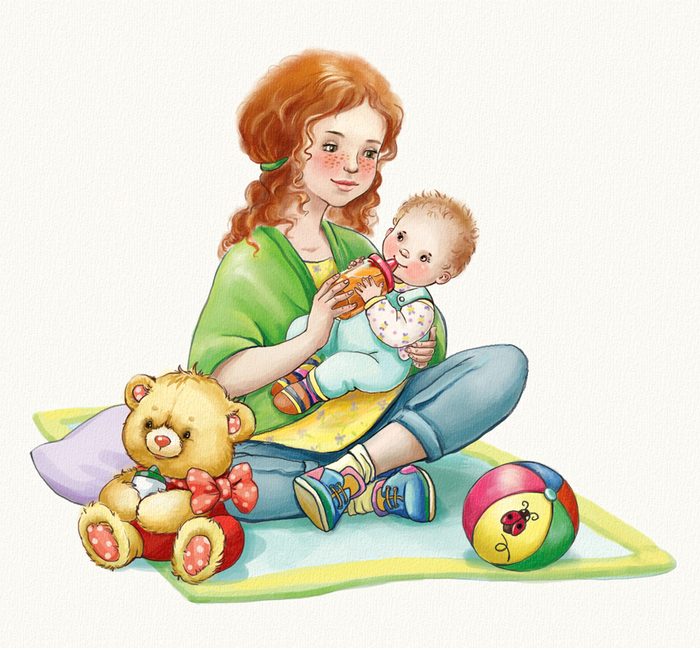 